TitleName Surname1 and Name Surname21 Address 2 Address  Corresponding author’s email ISABC-16 – Ioannina, June 11th-14th 2023, ISABC-16 – Ioannina, June 11th-14th 2023, ISABC-16 – Ioannina, June 11th-14th 2023, ISABC-16 – Ioannina, June 11th-14th 2023, ISABC-16 – Ioannina, June 11th-14th 2023,(Abstracts (including titles, names, address and the full text) should not exceed one A4 page in total, using fonts Times New Roman, single space and default margins (top , below , left  right ))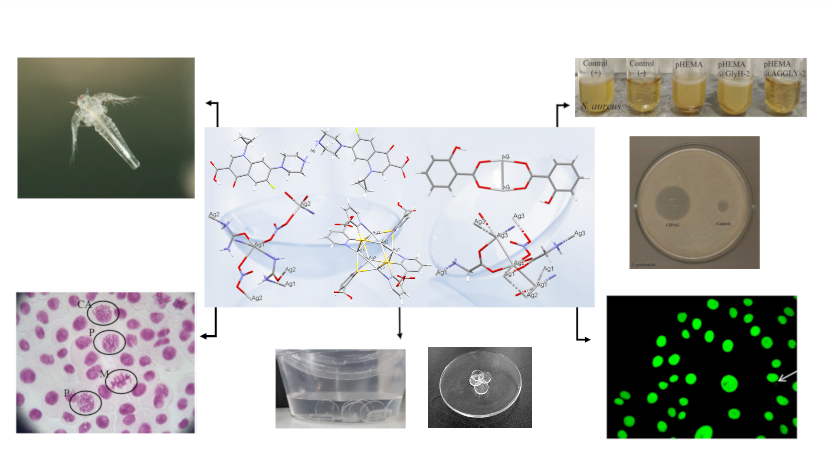 AcknowledgementsReferences[1] 